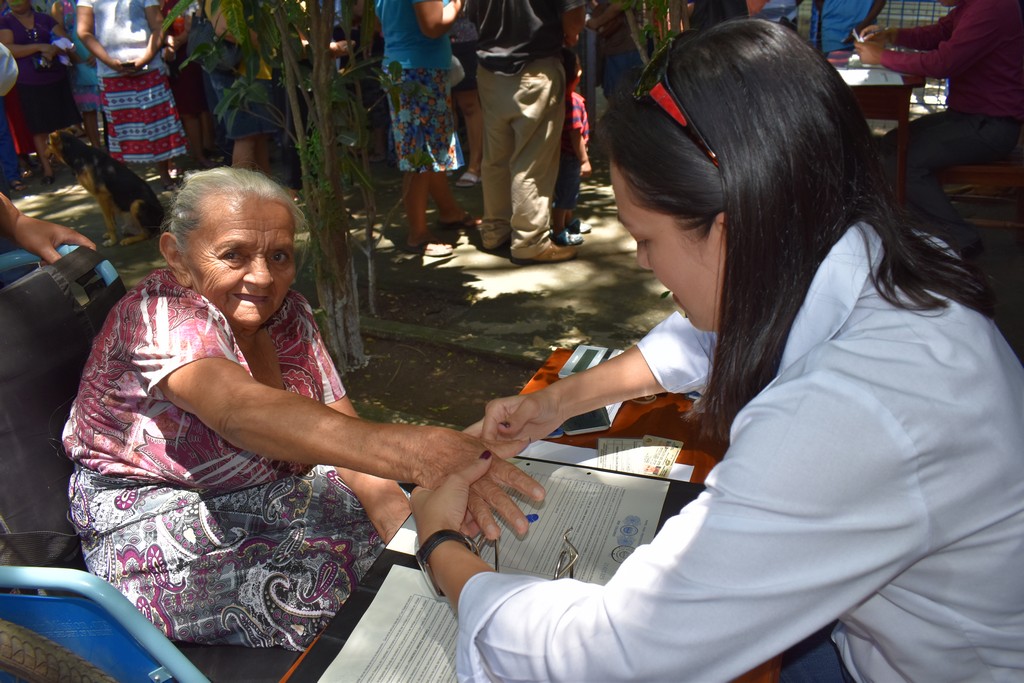 EstadísticasNoviembre – diciembre 2017 y  enero 2018Instituto de Legalización de la Propiedad  | 31/01/2018Estadísticasnoviembre y diciembre 2017 y enero 2018En el periodo que comprende las estadísticas se brindaron 1,896 servicios en 71 proyectos ubicados en 33 municipios y 13 departamentos del país. Los servicios consistieron en los indicadores de diagnóstico de campo, aprobación técnica de planos e inscripción de documentos.Respecto al último indicador mencionado, se otorgó 916 escrituras debidamente inscritas, para garantizar la tenencia segura sobre la propiedad de la tierra; de ellas,  593 fueron inscritas a favor de mujeres y 278 de hombres; mientras que 45 inmuebles fueron inscritos a favor de personas jurídicas como municipalidades, iglesias, ADESCOS. IndicadorIndicadorDiagnóstico de Campo / Ficha Jurídica976LotesAprobación Técnica de Planos4LotesInscripción de Documentos916LotesTotal general1896LotesDepartamentoMunicipioAhuachapánAhuachapánChalatenangoAgua CalienteChalatenangoLa PalmaCuscatlánEl Carmen CuscatlánCuscatlánSan Pedro PerulapánLa LibertadCiudad ArceLa LibertadLa LibertadLa LibertadSan Pablo TacachicoLa LibertadSanta TeclaLa PazSan Luis TalpaLa PazSantiago NonualcoLa UniónConchaguaMorazánJocoaitiqueSan MiguelEl TransitoSan MiguelSan MiguelSan SalvadorAyutuxtepequeSan SalvadorGuazapaSan SalvadorSan MarcosSan SalvadorSan SalvadorSan SalvadorSoyapangoSan VicenteGuadalupeSan VicenteSanta ClaraSan VicenteTecolucaSanta AnaChalchuapaSanta AnaMetapánSanta AnaSan Sebastián SalitrilloSanta AnaSanta AnaSonsonateAcajutlaSonsonateNahuizalcoSonsonateSonsonateUsulutánEreguayquínUsulutánSanta MaríaUsulutánUsulutánIndicadorProyectoumTotal Diagnóstico de Campo / Ficha JurídicaColonia 5ta Pinares De La PalmaLotes151 Diagnóstico de Campo / Ficha JurídicaEl BosqueLotes50 Diagnóstico de Campo / Ficha JurídicaEl PepetoLotes79 Diagnóstico de Campo / Ficha JurídicaInsitu: Comunidad La FloridaLotes31 Diagnóstico de Campo / Ficha JurídicaInsitu: Comunidad MichapaLotes2 Diagnóstico de Campo / Ficha JurídicaInsitu: Legalización InstitucionalLotes1 Diagnóstico de Campo / Ficha JurídicaKilo 5Lotes34 Diagnóstico de Campo / Ficha JurídicaLas PalmerasLotes174 Diagnóstico de Campo / Ficha JurídicaLotificación "Concepción Jalponga"Lotes30 Diagnóstico de Campo / Ficha JurídicaLotificación Palestina ILotes29 Diagnóstico de Campo / Ficha JurídicaParaíso Escondido 2Lotes49 Diagnóstico de Campo / Ficha JurídicaTexisjuntion/AzacualpaLotes136 Diagnóstico de Campo / Ficha JurídicaTexisjuntion/Valle NuevoLotes210Diagnóstico de Campo / Ficha JurídicaDiagnóstico de Campo / Ficha JurídicaDiagnóstico de Campo / Ficha Jurídica976IndicadorProyectoumTotalAprobación Técnica de Planos1ª CALLE PONIENTE Nº 722, ENTRE 11 Y 13 AVENIDA NORTE, BARRILotes1Aprobación Técnica de Planos1ª CALLE PONIENTE Nº726, ENTRE 11 Y 13 AVENIDA NORTE, BARRIOLotes1Aprobación Técnica de PlanosEx Hospital de MaternidadLotes1Aprobación Técnica de PlanosInsitu: El MozoteLotes1 Aprobación técnica de planos Aprobación técnica de planos Aprobación técnica de planos4IndicadorProyectoumTotalInscripción de Documentos15 De SeptiembreInscripción1Inscripción de Documentos6a Calle Oriente, Barrio San EstebanInscripción1Inscripción de DocumentosBarrio ConcepciónInscripción10Inscripción de DocumentosBarrio La CruzInscripción16Inscripción de DocumentosBendición Los ReyesInscripción1Inscripción de DocumentosCantón AnalcoInscripción11Inscripción de DocumentosComunidad AmayitoInscripción3Inscripción de DocumentosComunidad Arturo MolinaInscripción1Inscripción de DocumentosComunidad Bendición De Dios Sector IIInscripción1Inscripción de DocumentosComunidad De Ex-Ingenio AhuachapánInscripción18Inscripción de DocumentosComunidad HuisisilapaInscripción1Inscripción de DocumentosComunidad La GuacamayaInscripción4Inscripción de DocumentosComunidad La RealidadInscripción4Inscripción de DocumentosComunidad Las BrisasInscripción1Inscripción de DocumentosComunidad Las CrucesInscripción1Inscripción de DocumentosComunidad San Jerónimo Porción 9Inscripción1Inscripción de DocumentosComunidad San JoséInscripción4Inscripción de DocumentosConcepción MarinaInscripción19Inscripción de DocumentosCosta Azul IInscripción1Inscripción de DocumentosCosta Azul IIInscripción1Inscripción de DocumentosDesvío La PresaInscripción16Inscripción de DocumentosDivina ProvidenciaInscripción25Inscripción de DocumentosEl CastañoInscripción68Inscripción de DocumentosEl EdénInscripción4Inscripción de DocumentosEl Maculí Y El ParaisalInscripción34Inscripción de DocumentosEl PilónInscripción31Inscripción de DocumentosEl Progreso 1Inscripción117Inscripción de DocumentosInsitu: El Carmen, CuscatlánInscripción2Inscripción de DocumentosLa AreneraInscripción2Inscripción de DocumentosLa EsperanzaInscripción42Inscripción de DocumentosLa EstaciónInscripción8Inscripción de DocumentosLa LagunaInscripción6Inscripción de DocumentosLa UsulutecaInscripción32Inscripción de DocumentosLas AzucenasInscripción15Inscripción de DocumentosLas Brisas 1Inscripción10Inscripción de DocumentosLas Brisas 2Inscripción6Inscripción de DocumentosLas Brisas 3Inscripción21Inscripción de DocumentosLas CocinasInscripción2Inscripción de DocumentosLas DeliciasInscripción11Inscripción de DocumentosLas FloresInscripción1Inscripción de DocumentosLos ÁngelesInscripción38Inscripción de DocumentosLos NaranjosInscripción9Inscripción de DocumentosLos RemediosInscripción20Inscripción de DocumentosLos SegoviasInscripción2Inscripción de DocumentosMirafloresInscripción2Inscripción de DocumentosNuevo AmanecerInscripción54Inscripción de DocumentosPequeña InglaterraInscripción20Inscripción de DocumentosPrimaveraInscripción29Inscripción de DocumentosSan Antonio Sur 1Inscripción90Inscripción de DocumentosSan Antonio Sur 2Inscripción6Inscripción de DocumentosSan FelipeInscripción2Inscripción de DocumentosSan JerónimoInscripción7Inscripción de DocumentosSanta RosaInscripción23Inscripción de DocumentosTierra PrometidaInscripción61Inscripción De DocumentosInscripción De DocumentosInscripción De Documentos916IndicadorumMHPersonas jurídicasTotal generalInscripción de documentosInscripción98327845916